Anlage zum Antrag auf Anerkennung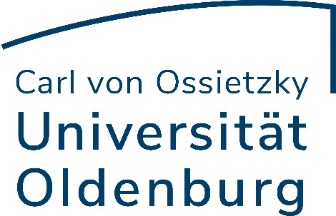 (Fachbachelor Chemie)Hinweis: Das Formular orientiert sich an der jeweils aktuellen Prüfungsordnung. Bei abweichenden Anträgen ggf. Blankoformular nutzen.Hinweise zur Antragstellung:"Antrag auf Anerkennung von Prüfungsleistungen" und Anlage für das beantragte Fach bzw. den Professionalisierungsbereich mit den Nachweisen (Notenbescheinigung, Zeugnis, etc.) zu einer Gesamtdatei im PDF-Format zusammenfügen und per Mail an die o.g. Adresse senden.Weitere Ausführungen zur Antragstellung: https://uol.de/anerkennung Vorgelegte LeistungAnzuerkennendes ModulKPNoteBemerkungenMitgebrachte Prüfungsleistung, die an der UOL anerkannt werden soll. Modul- bzw. Veranstaltungstitel laut beigefügtem NachweisModul an der UOL, für das die vorgelegte Leistung anerkannt werden soll. (Modulkürzel und Modulname angeben)desModulsan der UOLwird vom Prüfungs-amt ermitteltwird vom Prüfungsamt ausgefülltBasiscurriculum: Pflichtmodule im Umfang von 30 KPBasiscurriculum: Pflichtmodule im Umfang von 30 KPBasiscurriculum: Pflichtmodule im Umfang von 30 KPBasiscurriculum: Pflichtmodule im Umfang von 30 KPBasiscurriculum: Pflichtmodule im Umfang von 30 KPche105: Grundlagen der Chemie12che115: Theoretische und mathematische Grundlagen der Chemie 6che155: Theorie und Praxis der Anorganisch-nasschemischen Analytik 6che160: Stoffchemie der Elemente6Aufbaucurriculum im Umfang von 60 KPAufbaucurriculum im Umfang von 60 KPAufbaucurriculum im Umfang von 60 KPAufbaucurriculum im Umfang von 60 KPAufbaucurriculum im Umfang von 60 KPche190: Grundvorlesung Organische Chemie6che200: Grundpraktikum Organische Chemie12che210: Begleitwissenschaften im Fach Mathematik 9che215: Physikalische Chemie 1: Thermodynamik und Kinetik 9che225: Physikalische Chemie 2: Spektroskopie und Elektrochemie12phy920: Physik für Fach-Bachelor Chemie12Vertiefungsbereich im Umfang von 30 KPVertiefungsbereich im Umfang von 30 KPVertiefungsbereich im Umfang von 30 KPVertiefungsbereich im Umfang von 30 KPVertiefungsbereich im Umfang von 30 KPChe135: Konzentrationsanalytik6Che235: Strukturaufklärung organischer Verbindungen3che245: Technische Chemie9che251: anorganische Molekülchemie für Fortgeschrittene6che254: Pericyclische Reaktionen3che261: Quantenmechanik3BachelorarbeitBachelorarbeitBachelorarbeitBachelorarbeitBachelorarbeitBachelorarbeitsmodul15